SloveniaSloveniaSloveniaSloveniaSeptember 2027September 2027September 2027September 2027MondayTuesdayWednesdayThursdayFridaySaturdaySunday12345678910111213141516171819Return of Primorska to the Motherland20212223242526Slovenian Sports Day27282930NOTES: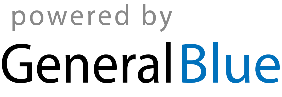 